Na hEalaíona sa Luathfhoghlaim agus Cúram agus Cúram Leanaí ar Aois Scoile – Scéim Phíolótach: Meabhrán Tuisceana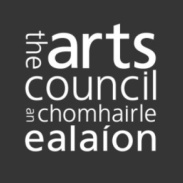 NÍ MÓR an meabhrán seo a chomhaontú idir an t-ealaíontóir nó an t-eagras ealaíon agus an suíomh Luathfhoghlama agus Cúraim agus/nó Cúram Leanaí ar Aois Scoile. Glacann an Chomhairle Ealaíon leis gur chuir an dá pháirtí lena bhfuil ann agus go bhfuil siad tiomanta dá bhfuil ann.Na páirtithe sa mheabhránMaidir leis an Scéim PhíolótachIs tionscnamh de chuid na Comhairle Ealaíon, i gcomhpháirt leis an Roinn Leanaí, Comhionannais, Míchumais, Lánpháirtíochta agus Óige (RLCMLÓ) í Scéim na nEalaíon sa Luathfhoghlaim agus Cúram agus Cúram Leanaí ar Aois Scoile.​ Déanann grúpa stiúrtha atá comhdhéanta d'ionadaithe ón Rannóg Luathfhoghlama agus Cúraim agus Cúram Leanaí ar Aois Scoile de chuid RLCMLÓ, Cigireacht Luathbhlianta na Roinne Oideachais, an Chomhairle Náisiúnta Curaclaim agus Measúnachta (CNCM), an Roinn Turasóireachta, Cultúir, Ealaíon, Gaeltachta, Spóirt agus Meán (RTCEGSM), agus an Chomhairle Ealaíon maoirseacht ar an scéim phíolótach.​ TiomantasMar pháirtithe agus sínitheoirí an chomhaontaithe seo, dearbhaímid go mbeimid rannpháirteach i Scéim Phíolótach na nEalaíon sa Luathfhoghlaim agus Cúram (LFC) agus Cúram Leanaí ar Aois Scoile. Aontaímid, go ndéanfaimid, le linn na scéime píolótaí seo, na gealltanais atá leagtha amach thíos a chur i bhfeidhm.Oibreoimid in éineacht lena chéile chun tionscadal cruthaitheach a fhorbairt, a sholáthar agus a dhoiciméadú; Déanfaimid foirmeacha toilithe a chomhordú do leanaí atá rannpháirteach sa tionscadal agus dá gcaomhnóirí, agus maidir le haon íomhá nó taifeadadh a thógfaí i dtaca leis an tionscadal; Cloífear le nósanna imeachta cumhdaithe leanaí an tsuímh.I rith an tionscadail, déanfaimid machnamh agus iniúchadh ar na dréacht-phrionsabail maidir le teagmháil a dhéanamh leis na healaíona sa luathfhoghlaim agus cúram.​Déanfaimid an cháipéisíocht ónár dtionscadal mar aon le machnaimh ar ár gcuid eispéireas a chomhroinnt le rannpháirtithe eile de chuid na scéime píolótaí agus le Comhordaitheoir na scéime. Tuigimid go bhféadfadh sé go mbainfí úsáid as cáipéisíocht ónár dtionscadal chun tacú leis an bhForbairt Ghairmiúil Leanúnach nó le hacmhainní eile chun cabhrú le cur chun cinn na n-ealaíon sa luathfhoghlaim agus cúram agus sa chúram leanaí ar aois scoile.  Go sonrach, tá sé beartaithe againn na nithe seo a leanas a chuimsiú sa tionscadal againn: SceidealMar pháirtithe agus sínitheoirí an chomhaontaithe seo, dearbhaímid go ndéanfaimid iarracht an scéim phíolótach a chur i bhfeidhm de réir an sceidil thíos.Go sonrach, i dtaca leis an gcomhaontú seo, déanfaimid iarracht an tionscadal a chur i bhfeidhm de réir an sceidil seo a leanas: Ról na n-ealaíontóirí/na n-eagraíochtaí ealaíon sa Scéim Phíolótach De bhreis ar na comhghealltanais thuas, iarrtar ort achoimre a thabhairt ar aon ghealltanais faoi leith ba mhian leis an ealaíontóir/na healaíontóirí/na heagrais ealaíon a dhéanamh i dtaca le tabhairt i gcrích na scéime píolótaí. E.g. cineál gníomhaíochtaí, cur ar fáil ábhar, srl.Ról an tsuímh Luathfhoghlama agus Cúraim agus/nó Cúram Leanaí ar Aois Scoile:De bhreis ar na comhghealltanais thuas, iarrtar ort achoimre a thabhairt ar aon ghealltanais faoi leith ba mhian leis an suíomh a dhéanamh i dtaca le tabhairt i gcrích na scéime píolótaí. E.g. acmhainní a chuirfear ar fáil, príomhtheagmhálaí don suíomh, cumarsáid le tuismitheoirí, ullmhúchán le haghaidh cuairteanna ealaíontóra agus gníomhaíochtaí leantacha ina ndiaidh.Dearbhú comhaontaitheAinm:	     Post:	     Ainm:	          Post:	     Ealaíontóir nó eagras ealaíon:Ainm:      Suíomh Luathfhoghlama agus Cúraim agus/nó Cúram Leanaí ar Aois Scoile:Ainm:      Uimhir Thagartha Seirbhíse:      Mar shampla...Ar na gníomhaíochtaí, beidh:Seo a leanas na haoisghrúpaí a bheidh rannpháirteach:Seo a leanas líon na bpáistí a bheidh rannpháirteach:Baileofar machnaimh/aiseolas ó leanaí agus daoine óga mar seo a leanas:Baileofar machnaimh/aiseolas ó ealaíontóirí agus oideachasóirí mar seo a leanas:Baileofar machnaimh/aiseolas ó thuismitheoirí mar seo a leanas:DátaGníomhaíochtAibreán 2023Pleanáil idir ealaíontóir(í) agus suíomhannaCruinniú pleanála idir ealaíontóir(í) agus comhordaitheoir na scéime píolótaí/ealaíontóirí eile atá rannpháirteach sa scéim Aibreán- Meitheamh/Iúil 2023Forbairt, tabhairt i gcrích agus doiciméadú an tionscadailCuairt fhéideartha ó chomhordaitheoir na scéime píolótaíEalaíontóirí le nuashonraithe/taithí a chomhroinnt le comhordaitheoir na scéime píolótaí/ealaíontóirí eile atá rannpháirteach sa scéim phíolótach;Iúil – Samhain 2023Ealaíontóirí leis an ngné seo a threorú agus le dul i gcomhairle leis na suíomhanna:Aon ghnéithe eile den tionscadal atá fós le déanamh lena gcur i gcríchPáirt a ghlacadh i gcruinnithe machnaimh leis an gcomhordaitheoir agus le rannpháirtithe eile de chuid na scéime píolótaíCur le forbairt tuarascála ar an scéim phíolótachMoltaí a roinnt maidir leis an gcaoi a bhféadfaí tacaíochtaí sa todhchaí, chun rannpháirtíocht ardchaighdeáin leis na healaíona i suíomhanna luathfhoghlama agus cúraim agus i gcúram leanaí ar aois scoile a chur chun cinn, a struchtúrúCur le forbairt FGL agus ábhair acmhainne, ag tarraingt ar fhoghlaim agus cáipéisíocht ón scéim phíolótach seoCur le torthaí agus moltaí a roinnt/a chur i láthair ag ócáid le príomhpháirtithe leasmharaMar shampla...Reáchtálfar cruinnithe pleanála idir an t-ealaíontóir/na healaíontóirí agus an suíomh ar na laethanta/dátaí seo:Reáchtálfar ceardlanna/gníomhaíochtaí cruthaitheacha ar na laethanta/dátaí seo:Reáchtálfar cruinnithe machnaimh ar na laethanta/dátaí seo:Thar ceann an ealaíontóra / an eagrais ealaíonSuíomh Luathfhoghlama agus Cúraim agus/nó Cúram Leanaí ar Aois Scoile